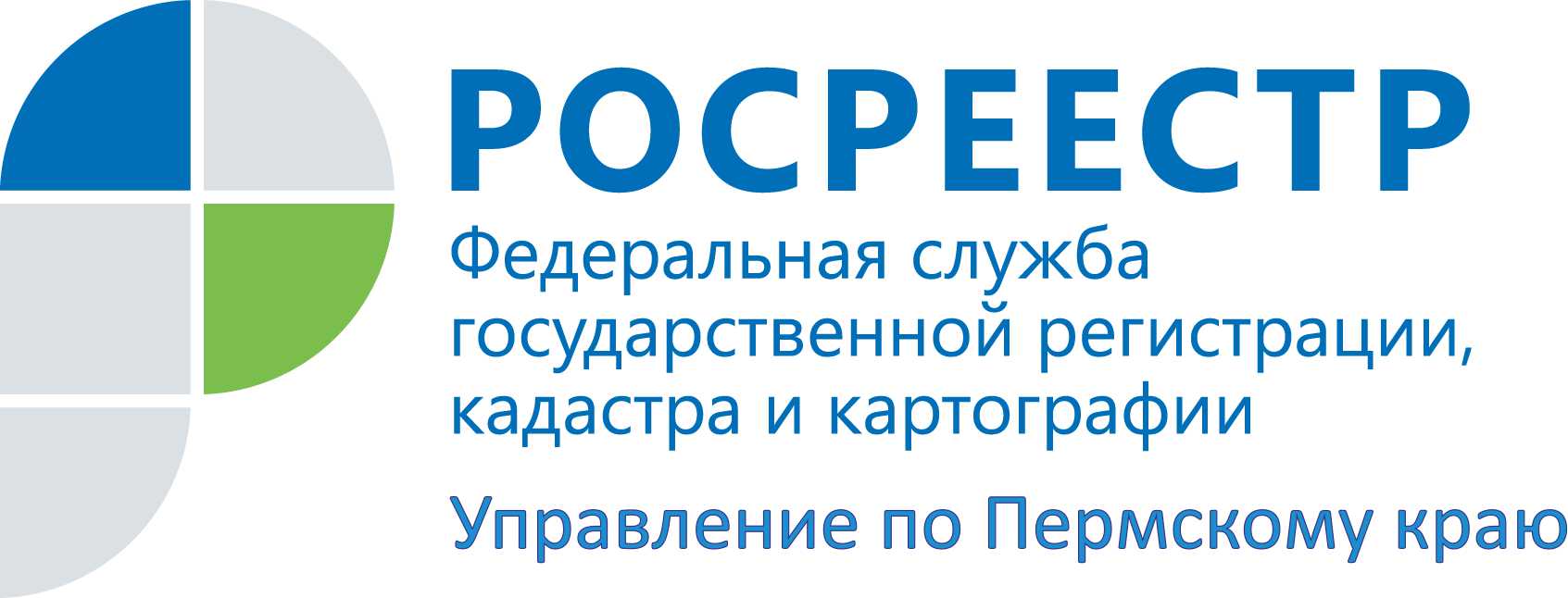 ПРЕСС-РЕЛИЗРосреестр: за нарушения земельного законодательства в текущем году наложено более 5 миллионов рублей штрафовПермь, 14 сентября 2015 года, – В августе государственные земельные инспекторы краевого Управления Росреестра провели 367 проверок. Выявлено 195 нарушений, из которых 181 нарушение земельного законодательства, 14 -административных правонарушений, таких как: воспрепятствование законной деятельности должностных лиц Управления, неисполнение законного предписания государственного инспектора об устранении нарушения земельного законодательства, а также неуплата административного штрафа в срок, предусмотренный Кодексом об административных правонарушениях. В августе наложено административных штрафов на сумму более  725 тысяч рублей. Всего с начала 2015 года нарушители земельного законодательства в Пермском крае оштрафованы на  5 млн. 607 тысяч рублей.Чтобы не попасть в список нарушителей закона, Управление Росреестра рекомендует своевременно оформлять документы на земельные участки, использовать участки по целевому назначению, не нарушать права других землепользователей.Раньше штрафы не особенно «били» по кошельку нарушителя, рассказывает заместитель руководителя Управления Росреестра по Пермскому краю  Наталья Носкова. Например, сумма штрафов для граждан составляла от 500 до 1000  рублей; для юридических лиц - от 10 тысяч до 20 тысяч рублей. Землепользователям было проще заплатить мизерный штраф и не устранять нарушения. Сейчас штрафы увеличились в десятки раз. За самовольное занятие земельного участка, если определена его кадастровая стоимость, для граждан предусмотрен административный штраф в размере от 1 до 1,5 % от кадастровой стоимости, при этом его сумма должна составить не менее 5 тысяч рублей. Для юрлиц в этом случае взыскание будет составлять от 2 до 3 % от кадастровой стоимости, но не менее 100 тысяч рублей. Причем за данный вид нарушения земельного законодательства не предусмотрено предварительное предупреждение по устранению нарушения.За неиспользование земельного участка, предназначенного для жилищного или иного строительства, садоводства, огородничества, для граждан - 1-1,5 % от кадастровой стоимости, но не ниже 20 тысяч рублей, если кадастровая стоимость не определена - 20-50 тысяч рублей. Для юридических лиц - от 3-5% от кадастровой стоимости, но не ниже 400 тысяч рублей, если кадастровая стоимость не определена - 400-700 тысяч рублей. Контакты для СМИПресс-служба Управления Федеральной службы 
государственной регистрации, кадастра и картографии (Росреестр) по Пермскому краюСветлана Пономарева+7 342 218-35-82Диляра Моргун, Наталья Панкова+7 342 218-35-83 press@rosreestr59.ruwww.to59.rosreestr.ru